Proyecto de Biblioteca Escolar 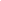 INSTITUCIÓN EDUCATIVA BALTAZAR SALAZAR 2019Información GeneralNombre del colegio: Institución Educativa Baltazar Salazar Código DANE: 205615000397Nombre del rector(a): Pedro Orlando  RuizIntegrantes de la comunidad de BE: Pedro Luis Jaramillo Hernández-Maestro líderWilliam Orozco-Maestro filosofíaSara Evelin Urrea-Maestra básica primariaLiliana Maria Henao Agudelo – Bibliotecaria Datos del contacto:Correo: baltazarsalazar2012@gmail.commailto:baltazarsalazar2012@gmail.comWeb: http://www.baltazarsalazar.edu.co/ 	Celular: 3006006533	Teléfono: 5630777 - 4444247Dirección: VDA. PONTEZUELAMunicipio y departamento: Rionegro, Antioquia Nombre del proyecto de BE:Letras para la transformación socialB.   Análisis del contextoContexto educativo e institucionalLa  Institución Educativa Baltazar Salazar aprobado por resolución departamental no.9498 del 03 de diciembre de 2001 y resolución municipal no.017 del 02 de febrero de 2010. Está ubicada en la vereda Pontezuela del corregimiento Sur del municipio de Rionegro, dista a 11.2 kilómetros de la cabecera municipal del mismo municipio  y a 8 kilómetros del municipio de La Ceja. Atiende en su única sede una población, que según el sistema integrado de matrícula (SIMAT) 2019, es de 690 estudiantes pertenecientes al área de influencia, en su gran mayoría. Ellos provienen de las veredas Pontezuela, El Capiro, El Higuerón, Cabeceras. Llanogrande y de los municipios de La Ceja, El Retiro, y El Carmen de Viboral. La Institución oferta los niveles de transición, básica y media, con una planta de 31 docentes, dos directivos docentes y cuatro administrativos. El terreno donde está ubicada abarca un área de 6.300 metros cuadrados, en los cuales están construidos la biblioteca, el aula múltiple, el restaurante escolar, el laboratorio, placa polideportiva, la ludoteca, el teatrín, la tienda escolar, el parque infantil, cuatro aulas de sistemas, sala de profesores, rectoría, y veinte aulas de clase, además, de parqueaderos y zonas verdes. A nivel de infraestructura se cuenta con una edificación moderna, con buena dotación en mobiliario, redes, servicios públicos, dispositivos tecnológicos y recursos para el trabajo en las diferentes áreas, excelentes vías de acceso, movilidad, y ofrece el servicio de alimentación escolar con cobertura completa.La I.E. BALTAZAR SALAZAR propende por el desarrollo de sus estudiantes, acorde con el medio socio-cultural, económico y geográfico de la región, en un ambiente con calidez humana, integrador e incluyente, donde todos los miembros de la comunidad educativa son responsables de la educación impartida formando al ser como un individuo holístico y en concordancia con la naturaleza, preparado para la continuidad en la educación superior y su desempeño laboral con los avances científicos y tecnológicos del momento.De acuerdo con su visión la I.E. Baltazar Salazar será, en el año 2.020, una comunidad educativa centrada en el ser y su integralidad; comprometida con la transformación social, el respeto a la diversidad, la formación para la paz y la democracia, y la sustentabilidad del medio ambiente; a través de procesos académicos dinámicos y coherentes con las exigencias locales y del mundo actual.La Institución Educativa tiene como objetivos: Involucrar a todos los miembros de la comunidad educativa en el proceso de socialización, apropiación y consolidación del horizonte Institucional para que sean agentes constructores de un ambiente de calidad humana y académica; consolidar con los docentes de la Institución una comunidad pensante, creando espacios que les permita planear, ejecutar, verificar y redireccionar procesos de mejoramiento continuo desde la comprensión, reflexión y sistematización de sus experiencias y desde las evaluaciones internas y externas; administrar el fondo de servicio docente con eficiencia y efectividad, respondiendo a las necesidades y expectativas locativas y académicas para el mejoramiento continuo de la calidad educativa; y comprometer a todos los miembros de la comunidad en el proceso continuo de mejoramiento de la calidad educativa.Para la I.E  Baltazar Salazar  la calidad educativa se asume como tarea de todos los miembros de la  comunidad educativa, mediante la generación de un clima Institucional que permita la participación y apropiación de los procesos, los productos y resultados educativos en un ambiente de calidez humana y de convivencia.La institución reconoce los modelos pedagógicos como luces teóricas para las prácticas educativas y la intencionalidad formativa; por tanto la presente propuesta está alimentada de conceptos que se identifican en varios modelos, pero teniendo como principal fuente el Modelo pedagógico Social.La elección de este modelo se llevó a cabo a partir de la identificación de las prácticas pedagógicas actuales y las prácticas pedagógicas deseadas, acorde con las características del contexto espacio-temporal; reconociendo en la reseña histórica de la Institución un afán por lo comunitario y lo social. Sus principios son: INCLUSIÓN, con una pedagogía que responda a las necesidades educativas de la totalidad del alumnado de la institución, sin dejar a nadie fuera de la convivencia y la cultura escolar, combatiendo entre todos la ignorancia, la intolerancia,  el racismo, la insolidaridad, la injusticia o cualquier forma de exclusión. DEMOCRACIA, para la construcción de una convivencia que permita descubrir y adquirir el conocimiento y la cultura de manera compartida. LIDERAZGO, desarrollado desde la autonomía y la responsabilidad de cada miembro de la comunidad educativa como agente transformador de su propio desarrollo y el entorno educativo.Contexto socialA nivel político, el municipio de Rionegro cuenta con diferentes agrupaciones que representan la voz de los diferentes sectores de la población rionegrera. Son ellas: Juntas de acción comunal, corregidurías, juntas de acueductos, grupos organizados (católicos, deportivos, de tercera edad, historia y protagonismo del municipio en la democracia). Se pueden generar proyectos para que sean acogidos e impulsados por estas entidades. De otro lado, es importante abrir espacios para que estos organismos participen en las actividades planteadas por las bibliotecas.A nivel educativo, el municipio de Rionegro presenta amplia cobertura en los diferentes ciclos de demanda en el servicio educativo. En el tema de primera infancia se cuenta con Centros de Desarrollo Infantil  CDI, en el casco urbano y la zona rural, para el caso específico de la I.E. Baltazar Salazar se cuenta con un CDI en la vereda Cabeceras y otro en la vereda El Capiro. En cuanto a la educación básica y media el municipio cuenta con dieciséis Instituciones Educativa públicas que ofertan el servicio en los niveles de preescolar básica y media, se cuenta con igual número de instituciones privadas; para la educación técnica y tecnológica hay convenios de doble titulación en la media de algunas instituciones; hay, también presencia del SENA y diversas instituciones para el trabajo y el desarrollo humano. A nivel de formación profesional, se cuenta con presencia de universidades públicas y privadas como: la Universidad de Antioquia, Universidad Católica de Oriente, Universidad EAFIT, Politécnico Jaime Isaza Cadavid, además presencia de programas a distancia o presencialidad virtual. En el mismo sentido, la Secretaría de Educación  Municipal promueve diversos cursos de formación artística, cultural y deportiva desde los diferentes programas de extensión en el casco urbano y la zona rural. Se ve la posibilidad de generar alianzas entre las bibliotecas de las diferentes instituciones para el fortalecimiento de una red de bibliotecas.La economía del municipio se basa en la industria contando con varias empresas como la Nacional de chocolates, Pintuco, Rioetex, Mundial de Servicios Logísticos e Imusa entre otros. La agricultura también desempeña un papel importante en la economía local; las principales actividades son: floricultura y avicultura. Actualmente, el turismo es, también, una de las principales fuentes de ingresos de la región. Se pueden gestionar recursos y proyectos que apoyen las actividades y plan de acción de la Biblioteca Escolar.Respecto a lo cultural, La Institución Educativa Baltazar Salazar, a pesar de estar ubicada en la zona rural del municipio, se convierte en un espacio de influencia de los diversos procesos y proyectos a nivel cultural que se programan desde el gobierno municipal.Existe un Palacio de la cultura y una casa de la cultura. Desde el Palacio hay relación con la Biblioteca Municipal Baldomero Sanín Cano, espacios para el teatro, cine, entre otras actividades. Desde la casa de la cultura se han generado espacios, cursos, programas, grupos de discusión, en torno a danza, teatro, música (diversos instrumentos, orquesta, coro), yoga, pintura, entre otras. El municipio cuenta con grupos de teatro independiente como la Corporación Inmigrantes Teatro. Festival de Cine del Oriente. Festival de teatro El Gato.Hay un movimiento interesante con cuenteros y poetas que desde hace varios años que se reúnen en el barrio El Porvenir. Está el Festival Rock al río, y el Festival de Poesía.Articulación con la Biblioteca Escolar:* Podría solicitarse a la casa de la cultura que convierta la Biblioteca Escolar en un espacio satélite de sus servicios con los cursos.*Impulsar encuentros con los cuenteros y poetas en la Biblioteca Escolar.*Promocionar los eventos culturales del municipio.*Crear espacios culturales desde lo musical, teatral, y del cine, vinculandose con los festivales del municipio. Así, proyectar algunas de las películas del Festival de Cine, por ejemplo; obras de teatro, etc.C. Marco general de la biblioteca escolar Objetivo general del proyecto de BE:Dinamizar espacios, recursos y personal de la biblioteca escolar, para convertirla en un pilar institucional en la búsqueda por cumplir sus propósitos formativos.Objetivos específicos:Vincular el proyecto de la biblioteca escolar al PEI (específicamente, el currículo, el PILE y el PILEO).Liderar gestiones tendientes a la a fusiôn, optimización y aprovechamiento de los pilares básicos de la biblioteca: Espacios físicos, recursos financieros y humanos.Gestionar y planear actividades para la biblioteca con otras instituciones.Característica de la biblioteca.-INFRAESTRUCTURA: La biblioteca escolar es un aula grande. Se compone de un primer y segundo piso, es muy agradable, acogedora cómoda y con buena luz. La biblioteca es una construcción nueva, la cual fue pensada para servir como espacio de trabajo en grupos y lectura individual. Hay una parte inaccesible, pues las escalas no garantizan seguridad.-COLECCIONES: Las colecciones  se encuentran en un buen estado, organizadas por secciones codificadas, pero no organizadas en los estantes según los códigos. Hay materiales desactualizados y algunos en mal estado, a los cuales sería importante realizarles un proceso para descarte. -SERVICIOS: Es un espacio para las tareas asignadas por docentes a los estudiantes, para el préstamo de libros, de computadores y del aula para diferentes actividades. Está pensado para prestar los recursos y el espacio a la comunidad.-RECURSOS: Material bibliográfico, digital, audiovisual, juegos, mapas, atlas, vestuario para danzas folklóricos, instrumentos de música (chirimía), portátiles, computadores de mesa, tv, cámara fotográfica, cámara de vídeo, dvd. Está amoblada con mesas y sillas para el trabajo grupal. No se cuenta con recursos económicos propios para realizar acciones desde la Biblioteca Escolar.-PERSONAL: La biblioteca escolar cuenta con una bibliotecaria, acompañamiento de docentes y de estudiantes que cumplen sus horas de servicio social. Es importante resaltar que debido al tipo de contratación de las bibliotecarias, ha habido mucha rotación de personal y es posible que la biblioteca se quede sin personal responsable.PLAN DE TRABAJO ANUAL ACTIVACIÓN DE LA BIBLIOTECA ESCOLAR La activación consistirá en organizar y decorar un espacio en la biblioteca, de acuerdo a la temática del mes, con obras seleccionadas y actividades de promoción de lectura en la biblioeca. Esto con el fin de promover el espacio y los materiales de la biblioteca y cumplir con los objetivos de la misma. Dicha activiación estará sujeta a un cronograma temático diseñado por los miembros del proyecto. Para el desarrollo de las actividades es necesario contar con dos estudiantes del grado 11º, que puedan cumplir las horas de servicio social, en la elaboración de los carteles y realización de algunas actividades de promoción de lectura y cineforo.EVALUACIÓN Articulación Participación Proyección LÍNEA PEDAGÓGICA LÍNEA PEDAGÓGICA LÍNEA PEDAGÓGICA Aspectos importantesAccionesRecursos y cronogramaBiblioteca escolar y relación con PEI, PILE, PILEOAnálisis de antecedentes, diagnóstico, diseño e implementación del proyecto Institucional de Lectura, Escritura y Oralidad.Responsables: Docentes de lengua castellana.Cronograma: primer período 2019Recursos: Planes de lectura y escritura de años anteriores, PEI.Biblioteca escolaren el currículoRevisión de diseño curricular y su articulación al servicio de biblioteca escolar (textos, materiales, actividades  y espacios existentes)Adopción formal del PILEO al PEI.Responsables: Docentes de las diferentes áreas.Coordinadora.Cronograma: Primer período de 2019Recursos: Sábanas curriculares de las diferentes áreas e inventario de la biblioteca.Servicios de labiblioteca escolarpara múltiplesalfabetizaciones1.   Establecer, de acuerdo al espacio de la biblioteca y los recursos tecnológicos, cuáles servicios pueden ofrecerse para la alfabetización tecnológica, informática, visual, auditiva, dialógica, etc.2.   Utilizar los recursos disponibles en tiempos y espacios para la creación de estrategias para la formación desde múltiples alfabetizaciones. Como: Audio-libros, Libros interactivos, cine, aplicaciones de Smartphone para juegos, lecturas en voz alta, actividades de debates, artes (teatro, música, pintura, etc.), etc.3.    Generar espacios de acceso autónomo. (Audífonos, computadores con las aplicaciones descargadas, etc.)4.   Crear actividades mensuales que estén enfocadas en la formación de otras alfabetizaciones además de las tradicionales.Responsables: Bibliotecaria, Docentes y estudiantes del grado 11ºCronograma: segundo período de 2019Recursos: Computadores, audífonos, tablets, teatrinos.Servicios de la biblioteca escolarmediados por el usode tecnologías1.   Vincular los procesos existentes desde el currículo de las diferentes áreas con el uso de las tecnologías existentes en la biblioteca.2.   Articular este proceso con la formación para las múltiples alfabetizaciones y con la disponibilidad de materiales digitales.Responsables: Bibliotecaria, Docentes y estudiantes del grado 11ºCronograma: tercer período de 2019Recursos: Computadores, audífonos, tablets, teatrinos.Servicios de labiblioteca escolarpara la formación demaestrosGestionar espacios o invitados  de  formación, reflexión  con entidades territoriales u otras instituciones que fomenten la cultura- educación para formación a maestros y maestras.Organizar oferta de la biblioteca desde las áreas que orienta cada profesorResponsable: BibliotecariaCronograma: Segundo semestre de 2019Recursos: Material bibliográfico enfocado a cada área. Inversión económica para la contratación de personas formadoras.Servicios de labiblioteca escolarpara la formación enlectura, escritura yoralidadRealizar un plan de actividades que activen procesos de lectura - escritura y oralidad, articulados con PILEO - PILEGestionar con instituciones actividades o visitas de invitados para procesos con estudiantes y maestros de lectura, escritura y oralidad Responsable: Equipo de Pásate BECronograma: segundo período de 2019Recursos: Apoyo económico para los invitados a desarrollar actividades de escritura y oralidad. Material bibliográfico y digital para la lectura.Servicios de labiblioteca escolarque se relacionancon proyectos de aulaRealizar una reunión entre los docentes que poseen proyectos de aula y la bibliotecaria para evaluar en qué puntos es posible realizar la vinculación y apoyo de la biblioteca, principalmente como: Material bibliográfico, material digital, espacio y apoyo.Responsable: Docentes y bibliotecaria.Cronograma: segundo periodo de 2019Recursos:Material bibliográfico y digital escogido adecuadamente a las necesidades del proyecto.Servicios de labiblioteca escolarpara padres de familiaArticular a las actividades institucionales  de lectura - escritura y oralidad  los padres de familiaGenerar  plan de actividades para los padres de familia - comunidad académica Responsable: Docentes y bibliotecariaCronograma: Tercer periodo de 2019.Recursos: Materiales bibliográficos y materiales de papelería para el trabajo de talleres o actividades con los padres de familia. Biblioteca escolar y la formación en competencias ciudadanas, construcción de paz y participación.Establecer como principios para la utilización de la biblioteca el respeto al otro, la democracia y la participación de todos los miembros.Vincularse a las actividades propuestas por el área de Ciencias Sociales para el trabajo de la cátedra de la paz. Ofrecer: Material bibliográfico, material digital, espacios ambientados y apoyo.Responsable: Bibliotecaria y docentesCronograma: tercer período de 2019Servicios de la biblioteca escolar para el manejo de la información y fomento de la investigación.Vincularse con las actividades propuestas en la institución para la investigación. Principalmente, ofrecer apoyo en la búsqueda de bases de datos, disponibilidad de material bibliográfico y digital. Responsable: Docentes y bibliotecariaCronograma: tercer período de 2019LÍNEA ADMINISTRATIVA LÍNEA ADMINISTRATIVA LÍNEA ADMINISTRATIVA Aspectos importantesAccionesRecursos y cronogramaEspacio de labiblioteca escolarSelección de los textos desactualizados para darles de baja y que se genere más espacio, puede ser para acomodar material nuevo, para ir colocando decoración acorde con momentos académicos o culturales, también puede ser para acomodar mobiliario útil para organizar a miembros de la comunidad ante la celebración de eventos culturales.Sin embargo, la disposición óptima del espacio, obviamente, no solo tiene que obedecer al darle de baja al material desactualizado; se podría aprovechar el 2° piso para organizar más material de estudio, liberar espacio en el piso de abajo y tener la posibilidad de estar más amplios en la realización de actividades como conversatorios, observación de vídeos….Responsables: Personal Administrativo, bibliotecaria(o), docentes.Cronograma: Al finalizar el año escolar..Recursos:Didácticos  y humanos.Disponibilidad derecursos financierosPlan de presupuesto para adecuaciones a la biblioteca escolar y dotación.Responsables: Equipo de Pásate  Cronograma: Junio de 2019Recursos: Plan de presupuesto.Disponibilidad deMateriales bibliográficos1.       1. Inventario de las obras literarias, y demás textos  disponibles en la biblioteca. 2. Adquisición de software para el manejo de base de datos. Responsables: Bibiotecaria.Cronograma: primer semestre de 2019Recursos: Humanos.Disponibilidad de materiales digitales1.   Realizar una base con la información de aplicaciones, o sitios web para la lectura on-line, para el trabajo a partir de la lectura o materiales digitales que auxilien a las diversas áreas del currículo.2.   Descargar en los computadores de la biblioteca las aplicaciones.3.   Colocar en lugares visibles de la biblioteca información sobre los materiales para que los usuarios puedan acceder a ellos.4.   Socializar con los docentes el material existente para que sea articulado en la planeación de sus clases.5.   Crear un blog de la biblioteca escolar o una página de Facebook, donde permanentemente se estén “promocionando” los materiales digitales, haciendo interacción con los usuarios para evaluar su utilización o su impacto.Responsables: BibliotecariaEstudiantes del grado undécimo. Cronograma: primer semestre de 2019Recursos:Herramientas audiovisuales y tecnolôgicas, materiales digitales.HorariosLa funcionaria realiza un cronograma semanal acorde con la planeaciôn de las actividades pdagôgicas de los educadores que solicitan el espacio o recursos de la biblioteca. Responsables: Bibliotecaria y educadores.Cronograma: El Horario de atenciôn de la biblioteca es de 7.00 a 5.00Tanto los educadores como los estudiantes hacen uso de la misma entre las 7.00 y las 3.00. El resto queda para el servicio de la comunidad y/o de la misma poblaciôn estudiantil para hacer las tareas.Recursos: Humanos.LÍNEA ALIANZAS Y REDES DE APOYO LÍNEA ALIANZAS Y REDES DE APOYO LÍNEA ALIANZAS Y REDES DE APOYO Aspectos importantesAccionesRecursos y cronogramaCreación de redesinterinstitucionalesSocialización de experiencias de procesos de BEGestión de actividades o invitados de otras institucionesRESPONSABLES: bibliotecariaCRONOGRAMA:Noviembre 2016 - Noviembre 2017RECURSO:  personas idóneas a  las redes - comunicados Alianzas con la secretaria de educacionIdentificar posibilidades de acciones de alianzas entre la Secretaría de Educación y la biblioteca escolarResponsables: bibliotecaria Cronograma: primer semestre de 2019Recursos: comunicados para las Secretarías de Educación MESACTIVIDADRECURSOSMarzoLas mujeres en la literatura. (escritoras, personajes, mitologías, biografías).Papelería Vídeo beamComputador Televisor Dvd AbrilReligiones y mitos.Papelería Vídeo beamComputador Televisor Dvd Mayo CINE Y LITERATURA: Distopías (1984, un mundo feliz, la rebelión en la granja, el señor de las moscas) Papelería Vídeo beamComputador Televisor Dvd Junio-JulioAventuras y ciencia ficción. Papelería Vídeo beamComputador Televisor Dvd AgostoNosotros en la literatura (autores colombianos y antioqueños)Papelería Vídeo beamComputador Televisor Dvd SeptiembreRomancesPapelería Vídeo beamComputador Televisor Dvd Octubre-noviembreCINE Y LITERATURA: Terror y misterioPapelería Vídeo beamComputador Televisor Dvd COMPONENTEESTRATEGIAS EVALUATIVASAVANCESDIFICULTADESACCIONES DE MEJORARESPONSABLES Y CRONOGRAMA1. Procesos de articulación ¿En qué sentido las acciones generadas en el plan de trabajo anual se han articulado al PEI?Instrumento institucional (ya elaborado) para la evaluación de proyectos.Relatoría sobre Conversatorio dirigidos a los docentes para conocer el  nivel de articulación curricular a las prácticas de área.Análisis  aleatorio de guías para evidenciar el uso de servicios y espacios de la biblioteca2. Procesos de participación ¿Cuál ha sido la participación de la comunidad educativa en el desarrollo del proyecto de biblioteca escolar? Foro de discusión con los docentes para conocer su trabajo articulado con la biblioteca.Encuesta con padres de familia que permita reconocer el nivel de participación y el nivel de satisfacción con respecto a los servicios de la biblioteca.Encuesta con estudiantes que permita establecer efectos (a nivel académico y de satisfacción) de la articulación entre Biblioteca y currículo escolar3. Procesos de proyección ¿Qué nuevas necesidades han surgido en el colegio, en la comunidad y en el contexto familiar que puedan ser atendidas por el proyecto de BE? Mediante encuestas de satisfacción dirigidas a representantes de estudiantes, de padres de familia, de docentes y del personal administrativoExposición de productos acordes  con las competencias de cada área del conocimiento. Valoración de los productos por personas expertas.